		Agreement		Concerning the Adoption of Harmonized Technical United Nations Regulations for Wheeled Vehicles, Equipment and Parts which can be Fitted and/or be Used on Wheeled Vehicles and the Conditions for Reciprocal Recognition of Approvals Granted on the Basis of these United Nations Regulations*(Revision 3, including the amendments which entered into force on 14 September 2017)_________		Addendum 41 – UN Regulation No. 42		Amendment 2Supplement 2 to the original version of the Regulation – Date of entry into force: 
3 January 2021		Uniform provisions concerning the approval of vehicles with regard to their front and rear protective devices (bumpers, etc.)This document is meant purely as documentation tool. The authentic and legal binding text is: ECE/TRANS/WP.29/2020/52._________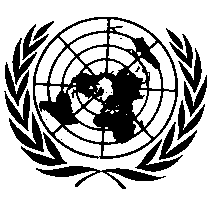 UNITED NATIONSParagraph 6.1.5., amend to read:"6.1.5.	The vehicle's propulsion, suspension (including tyres), steering and braking systems shall remain in adjustment and shall operate in a normal manner.This requirement does not apply to sensors, cameras, radar devices, etc. being part of driver assist systems. They may become damaged, disoriented or broken due to an impact carried out according to Annex 3 as long as the basic braking and steering performance are still intact."E/ECE/324/Rev.1/Add.41/Amend.2−E/ECE/TRANS/505/Rev.1/Add.41/Amend.2E/ECE/324/Rev.1/Add.41/Amend.2−E/ECE/TRANS/505/Rev.1/Add.41/Amend.22 February 2021